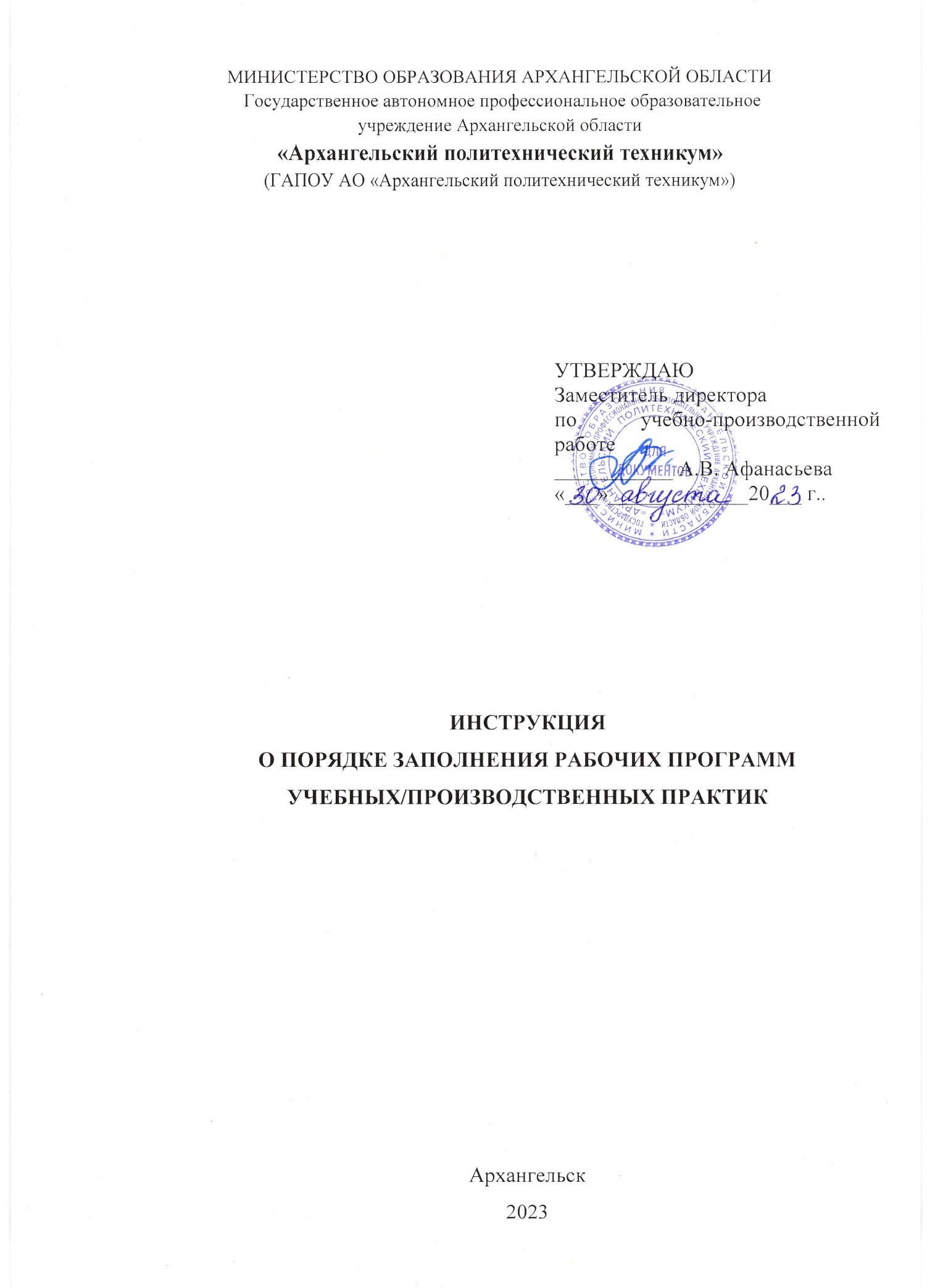 1. Общие положения1.1. Настоящая инструкция устанавливает общие требования к структуре, содержанию, оформлению, утверждению рабочих программ учебных/ производственных практик в рамках Федеральных государственных образовательных стандартов среднего профессионального образования (далее – рабочая программа) в соответствии с утвержденной формой.Рабочая программа является основным документом, регламентирующим организацию и содержание обучения по учебной/производственной практике. Рабочая программа – это документ, определяющий на основе Федеральных государственных образовательных стандартов среднего профессионального образования (ФГОС СПО) по направлению подготовки (специальности/профессии) цели изучения, содержание учебного материала, формируемые компетенции, учебно-методические приемы, используемые при преподавании, формы и методы контроля знаний обучающихся, рекомендуемую литературу.  Рабочая программа является составной частью основной образовательной программы. Рабочая программа должна: - отражать характеристику профессиональной деятельности выпускников и требования к результатам освоения основной образовательной программы (ООП), установленные ФГОС СПО по соответствующему направлению подготовки (специальности/профессии), а также требованиям к минимуму содержания учебной/производственной практики;  - определять цели и задачи практики, содержание и характер междисциплинарных связей профессиональных модулей и дисциплин предшествующих, последующих и изучаемых параллельно; - раскрывать последовательность прохождения учебной/производственной практики; - определять структуру и содержание учебной нагрузки обучающегося по видам работ в ходе прохождения учебной/производственной практики; - соответствовать современному состоянию, тенденциям и перспективам развития науки и практики по данному виду профессиональной деятельности; - отражать инновационные подходы преподавания (использование интерактивных технологий и инновационных методов).   2. Сокращения и обозначения- федеральный государственный образовательный стандарт среднего профессионального образования - совокупность требований, обязательных при реализации основных образовательных программ среднего профессионального образования образовательными учреждениями, имеющими государственную аккредитацию или претендующими на ее получение; - примерная основная образовательная программа (ПООП СПО) - система учебно-методических документов, сформированная на основе ФГОС по направлению подготовки (специальности) СПО и рекомендуемая СПО для использования при разработке основных образовательных программ среднего профессионального образования в части: набора профилей; компетентностно-квалификационной характеристики выпускника; содержания и организации образовательного процесса; ресурсного обеспечения реализации ООП; итоговой аттестации выпускников; - основная образовательная программа - совокупность учебно- методической документации, регламентирующей цели, ожидаемые результаты, содержание и условия реализации образовательного процесса по определенному направлению подготовки (специальности) среднего профессионального образования; - направление подготовки - совокупность образовательных программ для специалистов различных профилей, интегрируемых      на основании общности фундаментальной подготовки; - профиль - совокупность основных типичных черт какой-либо профессии (направления подготовки, специальности) среднего образования, определяющих конкретную направленность образовательной программы, ее содержание; - компетенция - способность применять знания, умения и личностные качества для успешной деятельности в определенной области; - модуль - часть образовательной программы или часть учебной дисциплины, имеющая определенную логическую завершенность по отношению к установленным целям и результатам обучения, воспитания, формирующая одну или несколько смежных компетенций; - результаты обучения - сформированные компетенции;- инновация в образовании - это способ организации творческой деятельности как обучаемого, так и преподавателя, ориентированный на использование активных и интерактивных форм обучения. 3. Структура рабочей программыСтруктура рабочей программы должна содержать: 1. Паспорт рабочей программы учебной/производственной практики.   1.1. Область применения программы 1.2 Цели и задачи учебной/производственной практики. Требования к результатам освоения практики.1.3 Количество часов на освоение программы учебной/производственной практики.2. Результаты освоения рабочей программы учебной/производственной практики.3. Структура и содержание учебной/производственной практики.3.1 Тематический план практики.3.2 Содержание практики.4. Условия реализации рабочей программы учебной/производственной практики.      4.1 Требования к минимальному материально-техническому обеспечению. 4.2. Информационное обеспечение обучения. 4.3 Общие требования к организации учебного процесса4.4 Кадровое обеспечение образовательного процесса5. Контроль и оценка результатов освоения учебной/производственной практики (вида профессиональной деятельности). 4. Требования к содержанию разделовРаздел 1.  Паспорт рабочей программы учебной/производственной практики. 1.1. Область применения программы. 	Необходимо в соответствии с ФГОС СПО указать специальность (специальности) / профессию (профессии), укрупненную группу (группы) специальностей / профессий или направление (направления) подготовки в зависимости от широты использования рабочей программы практики.Например:  Рабочая программа учебной практики является частью программы подготовки специалистов среднего звена в соответствии с ФГОС СПО по специальности 35.02.12 Садово-парковое и ландшафтное строительствов части освоения квалификации: - техники основных видов профессиональной деятельности (ВПД):- Проектирование объектов садово-паркового и ландшафтного строительства;- Ведение работ по садово-парковому и ландшафтному строительству;- Внедрение современных технологий садово-паркового и ландшафтного строительства.Рабочая программа учебной практики может быть использована в дополнительном профессиональном образовании, профессиональной подготовке, переподготовке, повышении квалификации работников в сфере 35.00.00 Сельское, лесное и рыбное хозяйство. 1.2. Цели и задачи учебной/производственной практики Цели и задачи учебной/производственной практики должны быть соотнесены с целями овладения указанным видом профессиональной деятельности и соответствующими умениями (для учебной практики) или практическим опытом (для производственной практики). Здесь необходимо дать краткую характеристику требований, основываясь на дидактические единицы ФГОС СПО.Например: формирование у обучающихся первоначальных практических профессиональных умений в рамках модулей ППССЗ по основным видам профессиональной деятельности для освоения рабочей специальности, обучение трудовым приемам, операциям и способам выполнения трудовых процессов, характерных для соответствующей специальности и необходимых для последующего освоения ими общих и профессиональных компетенций по избранной профессии.Требования к результатам освоения учебной/производственной практики:Указываются необходимые требования к умениям для учебной практики и практическому опыту для производственной практики в соответствии с ФГОС по направлению (специальности). Результаты сводятся в таблицу.1.3 Количество часов на освоение программы профессионального модуля. Заполняется в строгом соответствии с утвержденным учебным планом по направлению (специальности).  Раздел 2. Результаты освоения рабочей программы учебной/производственной практики.Результаты освоения рабочей программы должны быть соотнесены с основными видами деятельности, а также с профессиональными (ПК) и общими компетенциями (ОК).Например: Результатом освоения рабочей программы производственной практики является сформированность у обучающихся первоначальных практических профессиональных умений в рамках модулей ППССЗ по основным видам профессиональной деятельности (ВПД):- проектирование объектов садово-паркового и ландшафтного строительства;- ведение работ по садово-парковому и ландшафтному строительству;- внедрение современных технологий садово-паркового и ландшафтного строительства;необходимых для последующего освоения ими профессиональных (ПК) и общих (ОК) компетенций по избранной профессии.Раздел 3. Тематический план и содержание учебной/производственной практики. 3.1 Тематический план практики.Заполняется по каждому профессиональному модулю.  Например:3.2 Содержание практикиВнутри каждого раздела указываются соответствующие темы.  По каждой теме описывается содержание учебного материала и необходимое количество часов на его освоение.Например:Раздел 4.  Условия реализации рабочей программы практики.  При разработке требований к условиям реализации и результатам освоения профессионального модуля (практики) необходимо учитывать, что эти требования не могут быть ниже требований, установленных ФГОС СПО по соответствующему направлению (специальности).4.1.Требования к минимальному материально-техническому обеспечению. В данном подразделе указываются наименование аудиторного фонда. Приводится перечень средств обучения, включая тренажеры, модели, макеты, оборудование, технические средства, в т.ч. аудиовизуальные, компьютерные и телекоммуникационные и т.п. (количество не указывается). 4.2. Информационное обеспечение обучения.Содержание этого подраздела определяется требованиями к обеспечению учебного процесса учебно-методической документацией и материалами, изложенными в ФГОС СПО по соответствующему направлению подготовки (специальности). Общим требованием к информационно-методическому обеспечению является их доступность обучающимся. 4.2.1. Основные источники: приводится список основной литературы. 4.2.2. Дополнительные источники: приводится список дополнительной литературы. В список основной литературы (не более 5 наименований) включаются базовые издания: учебники, учебные пособия, имеющиеся в библиотеке в достаточном количестве.В списке дополнительной литературы следует указывать литературу, содержащую дополнительный материал к модулям и темам модуля, необходимый для углубленного его изучения (монографии, учебники, учебные пособия и т.д., а также материалы периодической печати).  Кроме того, в данном подразделе необходимо указать методические разработки (методические пособия, рекомендации, справочники, материалы для самостоятельной работы обучающихся и т.д.), изданные сотрудниками техникума. После каждого наименования печатного издания обязательно указываются издательство и год издания.  Перечень литературы составляется в алфавитном порядке по фамилии автора, со сквозной нумерацией. Список литературы должен ежегодно обновляться с учетом развития науки, техники, культуры, экономики, технологий и социальной сферы. 4.2.3. Интернет–ресурсы.  Подраздел «Интернет-ресурсы» включает список сайтов, на которых размещена информация для изучения данного профессионального модуля.  4.3 Общие требования к организации учебного процесса.Например:Производственная практика проводится мастерами производственного обучения или преподавателями профессионального цикла.Производственной практике предшествует освоение следующих учебных дисциплин и междисциплинарных курсов: ОП.03. Охрана труда; ОП.04. Ботаника с основами физиологии растений; ОП.05. Основы почвоведения, земледелия и агрохимии; ОП.06. Основы садово-паркового искусства; ОП.07. Озеленение населенных мест с основами градостроительства; ОП.08. Цветочно-декоративные растения и дендрология; ОП.09. Безопасность жизнедеятельности; МДК.01.01. Основы проектирования объектов садово-паркового и ландшафтного строительства; МДК. 02.01. Цветоводство и декоративное древоводство; МДК. 02.02. Садово-парковое строительство и хозяйство; МДК. 03.01 Современные технологии садово-паркового и ландшафтного строительства. 4.4 Кадровое обеспечение образовательного процесса	Указываются требования к квалификации педагогических кадров, осуществляющих руководство практикой и инженерно-педагогический состав.Например:Требования к квалификации педагогических кадров, осуществляющих руководство практикой и инженерно-педагогический состав: дипломированные специалисты – преподаватели междисциплинарных курсов, а также общепрофессиональных  дисциплин: «Ботаника», «Дендрология и лесоведение», «Почвоведение»; «Информационные технологии в профессиональной деятельности», дипломированные специалисты профильных предприятий.	Опыт деятельности в организациях соответствующей профессиональной сферы является обязательным, стажировка в профильных организациях не реже 1-го раза в 3 года.Раздел 5. Контроль и оценка результатов освоения учебной/производственной практики.  Контроль и оценка результатов освоения учебной/производственной практики осуществляется руководителем практики в процессе проведения учебных занятий, самостоятельного выполнения обучающимися заданий, выполнения практических проверочных работ. В результате освоения практики в рамках профессиональных модулей обучающиеся проходят промежуточную аттестацию в форме зачета/дифференцированного зачета.Требования ФГОС к знаниям, умениям и навыкам являются обязательными для выполнения с учетом  компетенций (ПК, ОК). Например:Формы и методы контроля и оценки результатов обучения должны позволять проверять у обучающихся не только сформированность профессиональных компетенций, но и развитие общих компетенций и обеспечивающих их умений.Перечень форм контроля следует конкретизировать с учетом специфики обучения по программе профессионального модуля.  	Например:6. Дополнения и изменения к рабочей программе  Дополнения и изменения к рабочей программе вносятся ежегодно и оформляются в виде листа переутверждения. Основанием для внесения изменений являются:  - обновление ООП, списка литературы, изменение учебного плана; - предложения преподавателей/мастеров п/о, ведущих занятия по данной дисциплине или по дисциплинам, которые опираются на данную дисциплину, по результатам работы в семестре;    - предложения членов цикловой комиссии по результатам обсуждения взаимопосещения занятий или открытых лекций и т.д.  Разделы, в которые внесены изменения, распечатываются и прикладываются к экземплярам рабочей программы. В таблице указывается вид изменений или дополнений, дата и номер протокола заседания ПЦК, на котором были рассмотрены и одобрены изменения и дополнения. Изменения в программе утверждаются председателем предметно-цикловой комиссии.   7. Оформление рабочей программы  Текст рабочей программы рекомендуется набирать в текстовом редакторе Word, соблюдая следующие параметры: шрифт Times New Roman, кегль 14, интервал 1,15; таблицы - шрифт Times New Roman, кегль 12, интервал 1,0; размеры полей – верхнее и нижнее 20 мм, левое 30 мм, правое 15 мм; Страницы текста рабочей программы должны соответствовать формату А 4.   ПРИЛОЖЕНИЕ 1 –ПРИМЕР ОФОРМЛЕНИЯ РАБОЧЕЙ ПРОГРАММЫ УЧЕБНОЙ ПРАКТИКИМИНИСТЕРСТВО ОБРАЗОВАНИЯ АРХАНГЕЛЬСКОЙ ОБЛАСТИ Государственное автономное профессиональное образовательноеучреждение Архангельской области «Архангельский политехнический техникум»
(ГАПОУ АО «Архангельский политехнический техникум»)УТВЕРЖДАЮЗаместитель директорапо учебно-производственной работе ___________ А.В. Афанасьева«___»_____________20___ г..Рабочая Учебная программа учебной ПРАКТИКИпо профессии /СПЕЦИАЛЬНОСТИ (наименование)Архангельск2023Рабочая программа учебной практики разработана на основе Федерального государственного образовательного стандарта по специальности /профессии среднего профессионального образования (далее ФГОС СПО)_____________.          Организация-разработчик: ГАПОУ АО «Архангельский политехнический техникум»Разработчики:Иванов А.А., преподаватель           ________________  Ф.И.О., ученая степень, звание, должность                               подписьПетров А.А., преподаватель           ________________  Ф.И.О., ученая степень, звание, должность                               подписьРассмотрено и одобрено на заседании __________________________________________________________________(указывается ПЦК, согласно локальному акту ПОО)Протокол № 	… от «	…»	20____ г.Председатель  Сидоров А.А. ________________                                       подписьСОДЕРЖАНИЕ1. ПАСПОРТ РАБОЧЕЙ ПРОГРАММЫ УЧЕБНОЙ ПРАКТИКИ1.1. Область применения программы     Рабочая   программа учебной практики является частью программы подготовки квалифицированных рабочих, служащих в соответствии с ФГОС по профессиям СПО, входящим в состав укрупненной группы профессий код и наименование укрупненной группы профессий, по профессии код и наименование профессии в части освоения квалификаций: перечислить квалификации.Рабочая программа учебной практики может быть использована в дополнительном профессиональном образовании, профессиональной подготовке, переподготовке, повышении квалификации работников в сфере обслуживания   по профессии указать профессию.1.2. Цели и задачи учебной практики Учебная практика направлена на развитие практических умений и формирование у обучающихся первоначального практического опыта и реализуется в рамках профессиональных модулей ППКРС/ППСЗ по основным видам профессиональной деятельности для последующего освоения ими профессиональных компетенций и развитие общих компетенций по избранной профессии.	1.3. Количество часов на освоение рабочей программы учебной практики:Всего–                часов, в том числе:В рамках освоения ПМ01. –             часаВ рамках освоения ПМ02. –              часов2.результаты освоения Рабочей программы учебной практикиРезультатом учебной практики является освоение обучающимися видов работ учебной практики, формирование профессиональных компетенций, развитие общих компетенций.3. ТЕМАТИЧЕСКИЙ ПЛАН И СОДЕРЖАНИЕ УЧЕБНОЙ ПРАКТИКИ 3.1. Тематический план учебной практики3.2. Содержание учебной практики 4. условия реализации рабочей программЫ УЧЕБНОЙ ПРАКТИКИ4.1.  Требования к минимальному материально-техническому обеспечениюРеализация рабочей программы учебной практики по профессиональному модулю предполагает наличие учебного кабинета, мастерской «Название мастерской». Оснащение мастерской «Малярные и декоративные работы».Оборудование:-----Инструменты и приспособления:-----Средства обучения:----4.2. Общие требования к организации образовательного процессаУчебная практика проводится мастерами производственного обучения рассредоточено в течении учебного периода.4.3. Кадровое обеспечение образовательного процессаУчебная практика реализуется концентрированно.Реализация рабочей программы учебной практики по профессиональному модулю обеспечивается педагогическими кадрами, имеющими среднее профессиональное образование или высшее образование, соответствующее профилю профессионального модуля.Требования к квалификации педагогических кадров (преподавателей, мастеров производственного обучения), осуществляющих руководство практикой:наличие опыта деятельности в организациях соответствующей профессиональной сферы;прохождение обязательной стажировки в профильных организациях не реже одного раза в три года.Все педагогические работники осваивают дополнительные профессиональные программы – программы повышения квалификации не реже одного раза в три года. 5. Контроль и оценка результатов освоения программы УЧЕБНОЙ ПРАКТИКИ      Контроль и оценка результатов освоения учебной практики осуществляются руководителем практики в процессе проведения учебных занятий, самостоятельного выполнения обучающимися заданий, выполнения практических проверочных работ. В результате освоения учебной практики в рамках профессиональных модулей обучающиеся проходят промежуточную аттестацию в форме зачета.ПРИЛОЖЕНИЕ 2 –ПРИМЕР ОФОРМЛЕНИЯ РАБОЧЕЙ ПРОГРАММЫ ПРОИЗВОДСТВЕННОЙ ПРАКТИКИ МИНИСТЕРСТВО ОБРАЗОВАНИЯ АРХАНГЕЛЬСКОЙ ОБЛАСТИ Государственное автономное профессиональное образовательноеучреждение Архангельской области «Архангельский политехнический техникум»
(ГАПОУ АО «Архангельский политехнический техникум»)                                              УТВЕРЖДАЮЗаместитель директорапо учебно-производственной работе ___________ А.В. Афанасьева«___»_____________20___ г.РАБОЧАЯ УЧЕБНАЯ ПРОГРАММА ПРОИЗВОДСТВЕННОЙ ПРАКТИКИпо профессии /специальностиАрхангельск 2023Рабочая программа производственной разработана на основе Федерального государственного образовательного стандарта по специальности /профессии среднего профессионального образования (далее ФГОС СПО)_____________.          Организация-разработчик: ГАПОУ АО «Архангельский политехнический техникум»Разработчики:Иванов А.А., преподаватель           ________________  Ф.И.О., ученая степень, звание, должность                               подписьПетров А.А., преподаватель           ________________  Ф.И.О., ученая степень, звание, должность                               подписьРассмотрено и одобрено на заседании __________________________________________________________________(указывается ПЦК, согласно локальному акту ПОО)Протокол № 	… от «	…»	20____ г.Председатель  Сидоров А.А. ________________                                       подписьСОДЕРЖАНИЕ1. паспорт РАБОЧЕЙ ПРОГРАММЫ ПРОИЗВОДСТВЕННОЙ ПРАКТИКИ	1.1. Область применения программыРабочая   программа производственной является частью программы подготовки квалифицированных рабочих, служащих в соответствии с ФГОС по профессиям СПО, входящим в состав укрупненной группы профессий код и наименование укрупненной группы профессий, по профессии код и наименование профессии в части освоения квалификаций: перечислить квалификации.и основных видов профессиональной деятельности (ВПД):перечислить ВПД1.2. Цели и задачи учебной/производственной практики 	закрепление и совершенствование приобретенных в процессе обучения профессиональных умений и навыков обучающихся по изучаемой профессии, дальнейшее развитие общих и профессиональных компетенций, освоение современных производственных процессов, адаптация обучающихся к конкретным условиям деятельности организаций различных организационно-правовых форм. 	Требования к результатам освоения производственной практики      В результате прохождения производственной практики в рамках каждого профессионального модуля обучающихся должен приобрести практический опыт работы: Перечислить практический опыт в соответствии с актуальным ФГОС СПО.	1.3. Количество часов на освоение программы производственной практики:Всего -  часов, в том числе:В рамках освоения ПМ 01. -     часа                                 ПМ 02. -     часов2. Результаты освоения рабочей программы /производственной практикиРезультатом освоения рабочей программы производственной практики является сформированность у обучающихся первоначальных практических профессиональных умений в рамках модулей ППССЗ по основным видам профессиональной деятельности (ВПД):--	необходимых для последующего освоения ими профессиональных (ПК) и общих (ОК) компетенций по избранной профессии.3. СОДЕРЖАНИЕ ПРОИЗВОДСТВЕННОЙ практики3.1. Содержание  производственной практики 4. условия реализации рабочей программЫ ПРОИЗВОДСТВЕННОЙ ПРАКТИКИ	4.1. Требования к условиям проведения производственной практики.Реализация рабочей программы производственной практики предполагает проведение производственной практики на предприятиях/организациях на основе прямых договоров, заключаемых между образовательным учреждением и каждым предприятием/организацией, куда направляются обучающиеся.	4.3. Общие требования к организации образовательного процесса           Производственная практика проводится концентрированно в рамках каждого профессионального модуля. Условием допуска обучающихся к производственной практике является освоенная учебная практика.	4.4. Кадровое обеспечение образовательного процессаРуководство производственной практикой осуществляют мастера производственного обучения или преподаватели, а также работники предприятий/организаций, закрепленные за обучающимися.Мастера производственного обучения или преподаватели осуществляющие непосредственное руководство производственной практикой обучающихся, должны иметь квалификационный разряд по профессии на 1-2 разряда выше, чем предусматривает ФГОС, высшее или среднее профессиональное образование по профилю профессии, проходить обязательную стажировку в профильных организациях не реже 1-го раза в 3 года.5. Контроль и оценка Результатов освоения производственной ПРАКТИКИКонтроль и оценка результатов освоения производственной практики осуществляются в форме дифференцированного зачета. ВПДТребования к имениям/практическому опытуКодНаименование результата освоения практикиПК 1.1Проводить ландшафтный анализ и предпроектную оценку объекта озеленения.ПК 1.2Выполнять проектные чертежи объектов озеленения с использованием компьютерных программ.Код ПККод и наименования профессиональных модулейКоличество часов по ПМВиды работНаименования тем производственной практикиКоличество часов по темам123456ПК 1.1ПК 1.2ПК 1.3ПМ 01. Проектирование объектов садово-паркового и ландшафтного строительства 180- выполнение ландшафтного анализа и предпроектной  оценки объекта озеленения;- выполнение проектных чертежей объектов озеленения с использованием компьютерных программ;- разработка проектно-сметной документации.Тема 1.1. Ландшафтный анализ и предпроектная оценка объекта озеленения.58ПК 1.1ПК 1.2ПК 1.3ПМ 01. Проектирование объектов садово-паркового и ландшафтного строительства 180- выполнение ландшафтного анализа и предпроектной  оценки объекта озеленения;- выполнение проектных чертежей объектов озеленения с использованием компьютерных программ;- разработка проектно-сметной документации.Тема 1.2. Выполнение проектных чертежей объектов озеленения с использованием компьютерных программ.58ПК 1.1ПК 1.2ПК 1.3ПМ 01. Проектирование объектов садово-паркового и ландшафтного строительства 180- выполнение ландшафтного анализа и предпроектной  оценки объекта озеленения;- выполнение проектных чертежей объектов озеленения с использованием компьютерных программ;- разработка проектно-сметной документации.Тема 1.3. Разработка проектно-сметной документации.58ПК 1.1ПК 1.2ПК 1.3ПМ 01. Проектирование объектов садово-паркового и ландшафтного строительства 180- выполнение ландшафтного анализа и предпроектной  оценки объекта озеленения;- выполнение проектных чертежей объектов озеленения с использованием компьютерных программ;- разработка проектно-сметной документации.Промежуточная аттестация в форме зачета6ПК 2.1ПК 2.2ПК 2.3ПК 2.4ПМ 02.…- …;- …;- …;- …..Тема 2.1. …ПК 2.1ПК 2.2ПК 2.3ПК 2.4ПМ 02.…- …;- …;- …;- …..Тема 2.2. …ПК 2.1ПК 2.2ПК 2.3ПК 2.4ПМ 02.…- …;- …;- …;- …..Тема 2.3…..ПК 2.1ПК 2.2ПК 2.3ПК 2.4ПМ 02.…- …;- …;- …;- …..Тема 2.4. …ПК 2.1ПК 2.2ПК 2.3ПК 2.4ПМ 02.…- …;- …;- …;- …..Промежуточная аттестация в форме зачетаВсего часов……Код и наименование профессиональных модулей  и тем производственной практикиСодержание учебных занятийСодержание учебных занятийОбъем часов1223ПМ 01. Проектирование объектов садово-паркового и ландшафтного строительства180Тема 1.1. Ландшафтный анализ и предпроектная оценка объекта озеленения.СодержаниеСодержание58Тема 1.1. Ландшафтный анализ и предпроектная оценка объекта озеленения.1Выполнение изыскательских работ на объекте озеленения с использованием приборов и инструментов. 20Тема 1.1. Ландшафтный анализ и предпроектная оценка объекта озеленения.2Проведение инвентаризации существующей растительности на объекте озеленения.19Тема 1.1. Ландшафтный анализ и предпроектная оценка объекта озеленения.3Согласование юридических вопросов по землеустройству с заинтересованными сторонами.19Тема 1.2. Выполнение проектных чертежей объектов озеленения с использованием компьютерных программСодержаниеСодержаниеТема 1.2. Выполнение проектных чертежей объектов озеленения с использованием компьютерных программ1Тема 1.2. Выполнение проектных чертежей объектов озеленения с использованием компьютерных программ2Тема 1.2. Выполнение проектных чертежей объектов озеленения с использованием компьютерных программ3Тема 1.3. СодержаниеСодержаниеТема 1.3. 1Тема 1.3. 2Тема 1.3. 3Тема 1.3. 4Промежуточная аттестация в форме дифференцированного зачетаПромежуточная аттестация в форме дифференцированного зачетаПромежуточная аттестация в форме дифференцированного зачетаВсегоВсегоВсегоПМ 02. Тема 2.1. СодержаниеСодержаниеТема 2.1. 1Тема 2.1. 2Тема 2.1. 3Тема 2.1. 4Тема 2.2. СодержаниеСодержаниеТема 2.2. 1Тема 2.2. 2Тема 2.2. 3Тема 2.3. СодержаниеСодержаниеТема 2.3. 1Тема 2.3. 2Тема 2.4..СодержаниеСодержаниеТема 2.4..1Тема 2.4..2Тема 2.4..3Промежуточная аттестация в форме дифференцированного зачетаПромежуточная аттестация в форме дифференцированного зачетаПромежуточная аттестация в форме дифференцированного зачетаВсегоВсегоВсегоРезультаты(освоенные профессиональные компетенцииРезультаты уменияФормы и методы кон- троляПМ.01 Выполнение штукатурных и декоративных работПМ.01 Выполнение штукатурных и декоративных работПК 1.1Выполнять подготовительные работы, включающие в себя: организацию рабочего места, выбор инструментов, приспособлений, под бор и расчет материалов, приготовление растворов, необходимых для выполнения работ при производстве штукатурных и декоративных работ в соответствии с заданием и требованием охраны труда, техники безопасности и охраны окружающей среды- обоснованный выбор приспособлений и инструментов в соответствиис выполняемыми видами работ по СНиП- подготовка поверхностей вручную, механизированным способом в соответствии СНиП- устройство сетчато-армированных конструкций в соответствии технической документации- соответствие провешивания поверхности и устройства марок и маяков СНиПоценка выполнения задания на практикузачетРезультаты (освоенные об- щие компетенции)Основные показатели результатов подготовкиФормы и методы контроляОК.1.Выбирать способы решения задач профессиональной деятельности, применительно  к различным контекстам.- выбор и применение методов и способов решения профессиональных задач в области разработки технологических процессов;- оценка эффективности и качества выполнения профессиональных задачнаблюдение и оценка при выполнении практических заданийОК 2. Осуществлять поиск, анализ и интерпретацию ин- формации, необходимой для выполнения задач профессиональной деятельности.- нахождение и использование информации для эффективного выполнения профессиональных задач, профессионального и личностного развития.наблюдение и оценка на практических занятиях при выполнении работ по учебной и производственной практикеОК 3. Планировать и реализовывать собственное профессиональное и личностное развитие- решение стандартных и нестандартных профессиональных задач в области разработки технологических процессов и нести за них ответственность.наблюдение и оценка на практических занятиях при выполнении работ по учебной и производственной практикеОК 4. Работать в коллективе и команде, эффективно взаимодействовать с коллегами, руководством, клиентами- взаимодействие с обучающимися, преподавателями и мастерами в ходе обучения наблюдение и оценка на практических занятиях при выполнении работ по учебной и производственной практикеОК 5. Осуществлять устную и письменную коммуникацию на государственном языке с учетом особенностей социального и культурного кон- текста.- демонстрация навыков использование информационно- коммуникационные технологии а профессиональной деятельностинаблюдение и оценка на практических занятиях при выполнении работ по учебной и производственной практикеОК6. Проявлять гражданско- патриотическую позицию, демонстрировать осознанное поведение на основе общечеловеческих ценностей- проявление ответственности за работу подчиненных, результат выполнения заданийнаблюдение и оценка на практических занятиях при выполнении работ по учебной и производственной практикеОК 7. Содействовать сохранению окружающей среды, ресурсосбережению, эффективно действовать в чрезвычайных ситуациях.- соблюдение правил экологической безопасности при ведении профессиональной деятельности;- обеспечение ресурсосбережения на рабочем местенаблюдение и оценка на практических занятиях при выполнении работ по учебной и производственной практикеОК.8 Использовать средствафизической культуры для со- хранения и укрепления здоровья в процессе профессиональной деятельности и поддержание необходимого уровня физической подготовленности- здоровый образ жизни, укрепление здоровьянаблюдение и оценка на практических занятиях при выполненииработ по учебной и производственной практикеОК.9 Использовать информационные технологии в профессиональной деятельности.- использование информационных технологий в работенаблюдение и оценка на практических занятиях при выполнении работ по учебной и производственной практикеОК.10 Пользоваться профессиональной документацией на государственном и иностранном языке- использование иностранного языка в профессиональной деятельностинаблюдение и оценка на практических занятиях при выполнении работ по учебной и производственной практикеОК.11 Планировать предпринимательскую деятельность в профессиональной сфере- планирование предпринимательской деятельности в профессиональной сференаблюдение и оценка на практических занятиях при выполнении работ по учебной и производственной практикеРезультаты обучения(освоенные умения в рамках ВПД)Формы и методы контроля и оценки результатов обучения Выполнение штукатурных работ. Наблюдение  и  оценка  выполнения работ  при  прохождении  учебной практики.Контрольные работы по темам.ЗачетВыполнение малярных работ. Наблюдение  и  оценка  выполнения работ  при  прохождении  учебной практики.Контрольные работы по темам.Зачет1. ПАСПОРТ РАБОЧЕЙ ПРОГРАММЫ УЧЕБНОЙ ПРАКТИКИ42. РЕЗУЛЬТАТЫ ОСВОЕНИЯ  УЧЕБНОЙ ПРАКТИКИ53. ТЕМАТИЧЕСКИЙ ПЛАН И СОДЕРЖАНИЕ УЧЕБНОЙ ПРАКТИКИ74. УСЛОВИЯ РЕАЛИЗАЦИИ РАБОЧЕЙ ПРОГРАММЫ УЧЕБНОЙ ПРАКТИКИ145. КОНТРОЛЬ И ОЦЕНКА РЕЗУЛЬТАТОВ ОСВОЕНИЯ УЧЕБНОЙ ПРАКТИКИ16ПРИЛОЖЕНИЯКодНаименование результата обучения по профессииВД 1ПК 1.1ПК 1.2…….ВД 2ПК 2.1…….ОК 1.ОК 2.ОК 3.ОК 4.ОК 5.……Код ПККод и наименования профессиональных модулейКоличество часов по ПМВиды работНаименования тем учебной практикиКоличество часов по темам12345ПК1.1.ПК1.2.ПК1.3.ПК1.4ПМ.01 *Тема 1.*ПК1.1.ПК1.2.ПК1.3.ПК1.4ПМ.01 *Тема 2. *ПК1.1.ПК1.2.ПК1.3.ПК1.4ПМ.01 *Тема 3. *ПК1.1.ПК1.2.ПК1.3.ПК1.4ПМ.01 *Тема 4. *ПК1.1.ПК1.2.ПК1.3.ПК1.4ПМ.01 *Зачет *ПК2.1.ПМ.02*Тема 1. *ПК2.1.ПМ.02*Тема 2. *ПК2.1.ПМ.02*Тема 3. *ПК2.1.ПМ.02*Тема 4. *ПК2.1.ПМ.02*Зачет*Итого часов:**Код и наименование профессиональных модулей  и тем учебной практикиНомер учебного занятияСодержание учебных занятийОбъем часов123ПМ.01 ПМ.01 ПМ.01 *Виды работ:Виды работ:Виды работ:Виды работ:Тема 1.Содержание *Тема 1.11Тема 2.Содержание *Тема 2.21Тема 2.32Тема 3.Содержание *Тема 3.41Тема 4. Содержание *Тема 4. 51Зачет6*ПМ.02ПМ.02ПМ.02ПМ.02Виды работ:Виды работ:Виды работ:Виды работ:Тема 1. Содержание*Тема 1. 11*Тема 2. Содержание*Тема 2. 21Тема 2. 32*Содержание*4*Содержание*5*Зачет6*Итого часов:Итого часов:Итого часов:Итого часов:Профессиональные компетенцииПоказатели оценки результатаФормы и методы контроля и оценки результатов обучения ПК 1.1 Наблюдение за деятельностью обучающихся в процессе самостоятельного выполнения учебно-производственных работ по карте компонентного анализа.ЗачетПК 1.2 Наблюдение за деятельностью обучающихся в процессе самостоятельного выполнения учебно-производственных работ по карте компонентного анализа.ЗачетПК 1.3 Наблюдение за деятельностью обучающихся в процессе самостоятельного выполнения учебно-производственных работ по карте компонентного анализа.Зачет……Наблюдение за деятельностью обучающихся в процессе самостоятельного выполнения учебно-производственных работ по карте компонентного анализа.Зачет…….Наблюдение за деятельностью обучающихся в процессе самостоятельного выполнения учебно-производственных работ по карте компонентного анализа.Зачет…….Наблюдение за деятельностью обучающихся в процессе самостоятельного выполнения учебно-производственных работ по карте компонентного анализа.ЗачетРезультаты (освоенные об- щие компетенции)Основные показатели результатов подготовкиФормы и методы контроляОК.1.ОК 2. ОК 3. ….. 1. ПАСПОРТ  РАБОЧЕЙ ПРОГРАММЫ ПРОИЗВОДСТВЕННОЙ ПРАКТИКИ42. РЕЗУЛЬТАТЫ  ПРОИЗВОДСТВЕННОЙ  ПРАКТИКИ63. СОДЕРЖАНИЕ  ПРОИЗВОДСТВЕННОЙ  ПРАКТИКИ84. УСЛОВИЯ РЕАЛИЗАЦИИ РАБОЧЕЙ ПРОГРАММЫ ПРОИЗВОДСТВЕННОЙ  ПРАКТИКИ135. КОНТРОЛЬ И ОЦЕНКА РЕЗУЛЬТАТОВ ОСВОЕНИЯ   ПРОИЗВОДСТВЕННОЙ  ПРАКТИКИ14ВПДТребования к практическому опытуКодНаименование результата освоения практикиВПД1ПК 1.1ПК 1.2ВПД 2ПК 2.1ПК2.2ОК.1ОК.2ОК.3Код общих ипрофессиональных компетенцийНаименования профессиональных модулейКоличество часов производственной практики по ПМВиды работ1234ОК ПК ПМ 01. *1.2.3.4. Дифференцированный зачет.ОК ПК ПМ.02 *1.2.3.Дифференцированный зачет. ИТОГО часов*Код и наименование профессиональных модулей  и тем производственной практикиНомер учебного занятияСодержание учебных занятийОбъем часов123ПМ.01 ПМ.01 ПМ.01 *Виды работ:Виды работ:Виды работ:Виды работ:Тема 1.Содержание *Тема 1.11Тема 2.Содержание *Тема 2.21Тема 2.32Тема 3.Содержание *Тема 3.41Тема 4. Содержание *Тема 4. 51Дифференцированный зачет6*ПМ.02ПМ.02ПМ.02ПМ.02Виды работ:Виды работ:Виды работ:Виды работ:Тема 1. Содержание*Тема 1. 11*Тема 2. Содержание*Тема 2. 21Тема 2. 32*Содержание*4*Содержание*5*Дифференцированный зачет6*Итого часов:Итого часов:Итого часов:Итого часов:Результаты обучения(освоенные профессиональные компетенции)Формы и методы контроля и оценки результатов обучения ВД 1Выполнение штукатурных и декоративных работ.Наблюдение за деятельностью обучающихся в процессе  самостоятельного  выполнения  учебно-производственных работ по карте компонентного анализа. Дифференцированный зачет.ПК 1.1Наблюдение за деятельностью обучающихся в процессе  самостоятельного  выполнения  учебно-производственных работ по карте компонентного анализа. Дифференцированный зачет.ПК 1.2Наблюдение за деятельностью обучающихся в процессе  самостоятельного  выполнения  учебно-производственных работ по карте компонентного анализа. Дифференцированный зачет.ПК 1.3Наблюдение за деятельностью обучающихся в процессе  самостоятельного  выполнения  учебно-производственных работ по карте компонентного анализа. Дифференцированный зачет.ВД 2Выполнение малярных и декоративно-художественных работНаблюдение за деятельностью обучающихся в процессе  самостоятельного  выполнения  учебно-производственных работ по карте компонентного анализа. Дифференцированный зачет.ПК 2.1Наблюдение за деятельностью обучающихся в процессе  самостоятельного  выполнения  учебно-производственных работ по карте компонентного анализа. Дифференцированный зачет.ПК 2.2Наблюдение за деятельностью обучающихся в процессе  самостоятельного  выполнения  учебно-производственных работ по карте компонентного анализа. Дифференцированный зачет.ПК 2.3Наблюдение за деятельностью обучающихся в процессе  самостоятельного  выполнения  учебно-производственных работ по карте компонентного анализа. Дифференцированный зачет.Результаты обучения(освоенные общие  компетенции)Формы и методы контроля и оценки результатов обучения ОК 1.Наблюдение за деятельностью обучающихся в процессе  самостоятельного  выполнения  учебно-производственных работ по карте компонентного анализа. Дифференцированный зачет.ОК 2.Наблюдение за деятельностью обучающихся в процессе  самостоятельного  выполнения  учебно-производственных работ по карте компонентного анализа. Дифференцированный зачет.ОК 3.Наблюдение за деятельностью обучающихся в процессе  самостоятельного  выполнения  учебно-производственных работ по карте компонентного анализа. Дифференцированный зачет.ОК 4.Наблюдение за деятельностью обучающихся в процессе  самостоятельного  выполнения  учебно-производственных работ по карте компонентного анализа. Дифференцированный зачет.ОК 5.Наблюдение за деятельностью обучающихся в процессе  самостоятельного  выполнения  учебно-производственных работ по карте компонентного анализа. Дифференцированный зачет.